«Утверждаю»                                                                                  Зав. кафедрой ___________ / Капустина Л.М.«___» __________ 2021 г.ЗАДАНИЕ
НА ВЫПУСКНУЮ КВАЛИФИКАЦИОННУЮ РАБОТУВЫПОЛНЕНИЕ ЗАДАНИЯНА ВЫПУСКНУЮ КВАЛИФИКАЦИОННУЮ РАБОТУПЕЧАТАТЬ НА ОДНОМ ЛИСТЕ С ДВУХ СТОРОНМинистерство науки И ВЫСШЕГО ОБРАЗОВАНИЯ Российской ФедерацииФедеральное государственное бюджетное образовательное учреждение высшего образования«Уральский государственный экономический университет»(УрГЭУ)Министерство науки И ВЫСШЕГО ОБРАЗОВАНИЯ Российской ФедерацииФедеральное государственное бюджетное образовательное учреждение высшего образования«Уральский государственный экономический университет»(УрГЭУ)Министерство науки И ВЫСШЕГО ОБРАЗОВАНИЯ Российской ФедерацииФедеральное государственное бюджетное образовательное учреждение высшего образования«Уральский государственный экономический университет»(УрГЭУ)Министерство науки И ВЫСШЕГО ОБРАЗОВАНИЯ Российской ФедерацииФедеральное государственное бюджетное образовательное учреждение высшего образования«Уральский государственный экономический университет»(УрГЭУ)Министерство науки И ВЫСШЕГО ОБРАЗОВАНИЯ Российской ФедерацииФедеральное государственное бюджетное образовательное учреждение высшего образования«Уральский государственный экономический университет»(УрГЭУ)Институт Институт Менеджмента и информационных технологийКафедраМаркетинга и международного менеджментаМаркетинга и международного менеджментаНаправление подготовкиНаправление подготовки38.03.02 «Менеджмент»ГруппаНаправленность (профиль)Направленность (профиль)Маркетинг Квалификация (степень)Квалификация (степень)БакалаврСтудентуКузнецовой Татьяне ЮрьевнеКузнецовой Татьяне Юрьевне(фамилия, имя, отчество)(фамилия, имя, отчество)РуководительКапустина Лариса Михайловна, доктор экономических наук, профессор, зав. кафедрой маркетинга и международного менеджментаКапустина Лариса Михайловна, доктор экономических наук, профессор, зав. кафедрой маркетинга и международного менеджмента(фамилия, и., о., место работы, должность)(фамилия, и., о., место работы, должность)Тема выпускной квалификационной работы: Тема выпускной квалификационной работы: Тема выпускной квалификационной работы: НапечататьНапечататьПо чьей заявке выполняется работаПо чьей заявке выполняется работаинициативнаяНазвание организации, дата, № заявки / инициативнаяЦелевая установка: заполняет руководительЦелевая установка: заполняет руководительЦелевая установка: заполняет руководительПлан работы и сроки выполнения План работы и сроки выполнения Заполняет руководительЗаполняет руководительЗаполняет руководительСрок сдачи студентом законченной работыСрок сдачи студентом законченной работы«   »                       2021 г.Руководитель выпускной квалификационной работыРуководитель выпускной квалификационной работы(подпись)Задание принял к исполнениюЗадание принял к исполнению(подпись)«   » _________2021 г.Отзыв научного руководителя о рекомендации к защитеОтзыв научного руководителя прилагается. Рекомендую выдвинуть на защиту.    .   .2021датаподпись руководителя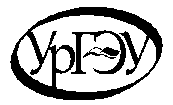 